Smokin’ Bones BBQSandwich Menu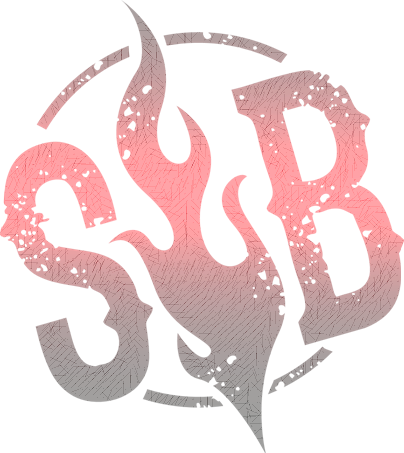 Beef Brisket Sandwich w/ Side       $15 Pulled Pork Sandwich w/ Side        $13Specialty Items   Spare “Ribs Tips” w/ Side            $14         Hot Link “Hoagie” w/ Side           $12        Brisket “Burger” w/ Side            $12                                               New Specialty Items   “Big Moo” Sandwich w/ Side         $17(Brisket Burger & Sliced Brisket Combo Sandwich)        “Big Oink” Sandwich w/ Side         $16 (Pulled Pork & Hot Link Combo Sandwich w/ Coleslaw)       “Big Twist” Sandwich w/ Side        $16    (Brisket Burger & Hot Link Combo Sandwich)    “Grilled Chicken” Sandwich w/ Side     $13(“Jerk” or “Blackened” Chicken Sandwich w/ grilled      Pineapple)Sides  Potato Salad        Coleslaw         Baked Beans               Mac n Cheese       Chips                